Święta 2017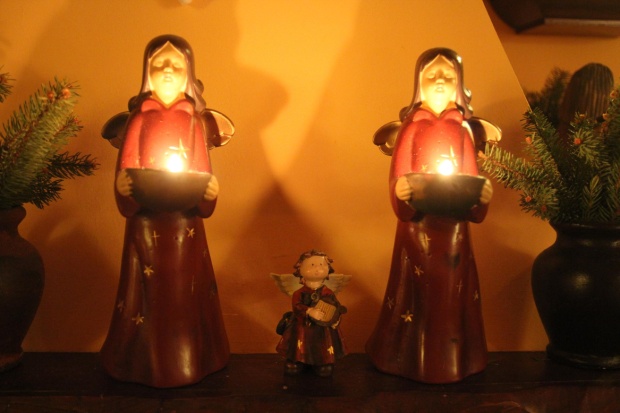 Pobyt 23.12.2017-27.12.2017 1 Osoba: pokoje nr 11-22, 24-25, 31-33                            840 zł1 Osoba: pokoje nr 1-9 i pokój nr 23                                   920 zł Dzieci do 12 lat: pokoje nr 11-22, 24-25, 31-33                 560 złDzieci do 12 lat : pokoje nr 1-9 i pokój nr 23                       620 złCena obejmuje: 4 noclegi, 4 śniadania, obiadokolację 23.12, Uroczystą Wieczerzę Wigilijną 24.12, obiad i kolację (szwedzki bufet) 25.12 i 26.12.2017Można zarezerwować dłuższy pobyt np. przed 23.12.2017 1osoba/1 doba/120 zł (prosimy o podanie dokładnego terminu pobytu przy rezerwacji).Warunki płatności: 30 % ceny kaucja rezerwacyjna w ciągu 5 dni od rezerwacji telefonicznej70 % ceny do 20.12.2017Nr konta:Chata CyborgaBielice 2
57-550 Stronie Śląskie
Bank Spółdzielczy Dzierżoniów 
39  9527 0007 0031 1845 2000 0001Treść: pobyt świąteczny od  ……do…. (data)     Serdecznie zapraszamy 